											September 2019Dear Sir/MadamTeacher of Science – MPS/UPS Full time, temporary (in the first instance) to cover maternity leaveThank you for your interest in the above post which is offered from the 6th January 2020.Please see separate attachments for general details of the school; a description of the post offered, a personnel specification and an application form.  Our latest Ofsted report is accessible via the website at www.southcharnwood.leics.sch.uk.    If you wish to proceed, please complete the application form and return it to me.Please note the application form must be completed in full before it will be considered.  South Charnwood High School implements a rigorous robust recruitment process that gathers evidence about candidates’ suitability to work with children, as well as their suitability for the post in question, and has pro-active safeguarding procedures in place to address inappropriate behaviour.  As this job is designated as a ‘regulated activity’ an enhanced DBS with Barred list check is essential.  Please see the school website for job applicant Privacy Notice.The deadline for the return of your application is 12 noon, Monday 23rd September 2019.  We hope to arrange interviews as soon as possible.  Should you have not heard from us by Monday 30th September, then please assume that on this occasion your application has not been successful. If you have any particular questions concerning the post, please do not hesitate to get in touch with me personally.  Thank you for the time and effort you have already spent finding out about .  I look forward to receiving your application to join our successful team.Yours sincerely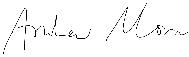 ANDREW MORRIS.Headteacher